CURRICULUM VITAE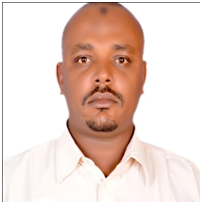 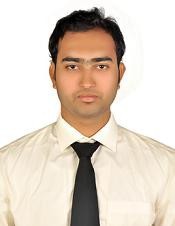 Abbas Abdelazeem Osman AbnoufMechanical EngineerContact No: +966593051313.  Transferable IqamaE-mail:elfadlabi017@yahoo.comSummary: 12-year experience in power/water plants, operation& maintenance, fuel planning, MEP (projects Installation, commissioning and performance of plant having a thorough knowledge of the mechanical field, rotating equipment erection and commissioning.Area of experience:  Power Plant/Water Plants Operation, Maintenance, Technical Support, Construction & Supervision, Commissioning & Plant Start-up.Professional objectives: Senior Mechanical Engineer (project/maintenance/Construction/Commissioning/ Operation /performance) in Power& water sectors.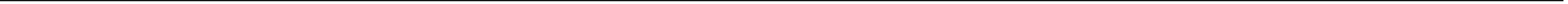 Main achievements:Successful engineering contribution in large power plant project as OE’s, with international consultant, EPC/EPCM contractors; 4×125MW Steam turbine (2016).Successful Engineering contribution in water purification & Treatments plant as OE’s, with capacity about 70 million liter a day.Successfully Engineering solution of water leakage inside ANDRITZ large submersible Generators and Pumps using pressurized Dry Air System AGS.Successfully Engineering contribution for upgrading and modification of emergency hydraulic shut down system at Merowe power plant.Oct 2009-March2012 Operation Engineer (complex of Garri power plants)-SudanWith the following responsibilities: Supervision Of operation of 480MW Combined cycle power plant and water plant.Authorized for 11/220 kV switching and follow-up on defect clearance.Submitting incident/trip reports and to provide recommendations. Operation of power generation units as per the assigned area, safely as per established procedure & agreed planning schedule and ensure the availability and production targets. Involves isolation & normalization of system for enabling the maintenance to carry out their work.Strictly adherence to lock-out/tag-out procedures and inspection of Protective Personal Equipment (PPE).Prepared necessary paperwork and permitting for prohibited space to entry like boilers, loading unloading areas.Meticulously documented and reported production, equipment and fuel/water data to site management daily.Test and correct plant chemistry.Adhered to high safety standards through the use of safe work permits and determining the correct PPE for various contractors’ work.April 2012-Decemper 2018(Complex of Garry –Khartoum North) power plantsMechanical Maintenance Engineer with the following responsibilitiesPower plants /substations Maintenance Planning & Scheduling (spare parts, activities, equipment repair)Managing , Organizing and supervising all Mechanical maintenance ActivitiesSupervising all Welding process (Operation, coordination, inspection and testing).Troubleshooting, servicing and maintenance the plant standby diesel station.Troubleshooting, servicing and maintenance water supply and water treatment plants.Troubleshooting, servicing and maintenance of 180, 40 and 32 Ton over had cranes from KONE including bearing check, hock, rope drum & gearboxes Etc.Troubleshooting and Maintenance of power plant/substation fire suppression systems (CO2), water sprinkler.Troubleshooting and Maintenance of power plant/substation HVAC Systems.Assigned personnel and technical support to team sites requiring 24/7 Maintenance	October 2018- 2021(Khartoum North Power Station KNPS- Sudan) (380MW and project of 120 MW Fast track Gas turbines) Senior Technical Support Engineer: with following duties and responsibilitiesProvide expert support in the diagnosis and rectification of plant capability shortfalls, and for Improvement of power plant performance.  Leading a fault analysis process for non-routine faults in units and equipment.  Leading fuel planning for power plant.Provide expert support for Operation and Maintenance of Power plant and water plant.Actively involved in Load forecast with LDC and planning for fuel demand Determine the causes of generation plants performance losses and recommend solutions.Conduct and monitor performance tests for power plant and analyzing defects and finding solutions and improvement. Academic Qualifications:Bachelor Degree in Mechanical Engineering.                                                                       Nile Valley University, 2008-SudanFIELD OF SPECILIAZATION:Power plants Installation, commissioning Operation and maintenance.Desalination plants Installation, commissioning Operation and maintenance.Firefighting & HVAC systems installation, Commissioning and maintenance.Welding and welding inspection.Research, study, and develop, design and improving mechanical Systems.TRAINING & COURSES:Integrated Fire Alarm& firefighting systems – Khartoum / Sudan/2014Approval in Non-Destructive Testing with Recommendation of American Society of NDT ASNT-TC 1A (VT, PT, MT, UT, RT) level2 – Cairo 2014Approval in Non-Destructive Testing with Recommendation of American Society of NDT ASNT-TC 1A (VT, PT, MT, UT, RT) level2 –Malaysia 2016Bearing technology &Maintenance – Cairo/Egypt/2013Pneumatics &Hydraulics training –Thailand/2013Load Forecasting - Cairo/Egypt/2012SHP development with Emphasis of investigation preparation- India /2017 Supervising engineering Inspection Testing of Plant equipment piping– Khartoum / Sudan/2013TQM Auditing Courses:Internal Auditor ISO 9001:2008– Khartoum / Sudan/2012.Auditor/Lead Auditor ISO 900:2015– Khartoum / Sudan/2015.Integrated QHSE Management System Internal Auditor ISO 9001:201.5      ISO 14001:2015, ISO 45001:2018– Khartoum / Sudan/2018.Integrated QHSE Management System Internal Auditor ISO 9001:2015 ISO 14001:2015, ISO 45001:2018– Khartoum / Sudan/2019.PERSONAL DETAILS:Date of birth			:25-10-1984Gender			: MaleMarital Status			: Married Religion			: MuslimNationality			: SudaneseIqama Status			: TransferableContact No.			: +966593051313E –mail			: elfadlabi017@yahoo.comSkype				: https://join.skype.com/invite/zqfYwGK50ms7Saudi Council of Engineers	: No.827129valid till 6th Feb. 2023 